.Intro : 16 temps[1-8] 	SIDE ROCK, APPLE JACKS, SAILOR STEP, BALL, SIDE ROCK*1er Restart  au 4ème mur[9-16] 	SAILOR 1/4 TURN , STEP LOCK STEP, STEP FORWARD, 1/2 TURN AND HOOK, STEP FORWARD, FULL TURN[17-24] 1/4 TURN AND LARGE SIDE STEP, SLIDE WITH 3 BOUNCES, COASTER STEP, KICK BALL STEP*4ème Restart au 8ème mur[25-32] ROCK STEP FORWARD, SHUFFLE BACK, POINT BACK,  1/2 TURN LEFT, STEP FORWARD,  3/4 TURN LEFTTAG: à la fin du mur 2(à 6.00) rajouter les pas suivants et reprendre la danse au début (face à 12.00)[1-4]	STEP FWD WITH HIP BUMPS, 1/2 TURN LEFT AND STEP FWD WITH HIP BUMPSRESTARTS :-mur 4: dansez jusqu'au compte 8 et reprenez la danse au début (face à 3.00)mur 5: dansez jusqu'au compte 28 en remplaçant le pas PD derrière par une touche D et reprenez la danse au début (face à 9.00)mur 6: dansez jusqu'au compte 28 en remplaçant le pas PD derrière par une touche D et reprenez la danse au début (face à 3.00)mur 8: dansez jusqu'au compte 20 et reprenez la danse au début (face à 12.00)Surtout, AMUSEZ-VOUS !*13 Chemin des barails 17610 SAINT SAUVANT CHARENTE-MARITIME FRANCE Tel: 05 46 91 84 19mail barail.ranch@orange.fr   site internet  http://www.barailranch.site-fr.fr/	Tin Roof (fr)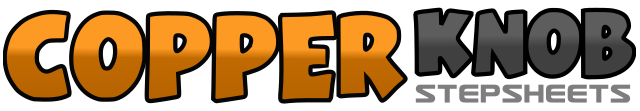 .......Compte:32Mur:4Niveau:Intermédiaire.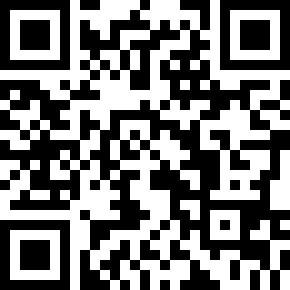 Chorégraphe:Chrystel DURAND (FR) - Mars 2017Chrystel DURAND (FR) - Mars 2017Chrystel DURAND (FR) - Mars 2017Chrystel DURAND (FR) - Mars 2017Chrystel DURAND (FR) - Mars 2017.Musique:Tin Roof - Gord BamfordTin Roof - Gord BamfordTin Roof - Gord BamfordTin Roof - Gord BamfordTin Roof - Gord Bamford........1-2Rock PD à droite, reprendre appui sur PG&3Soulever et tourner pointe G et talon D vers la gauche, reposer au centre côte à côte&4Soulever et tourner pointe D et talon G vers la droite, reposer au centre côte à côte5&6PD croisé derrière PG, PG à côté PD, PD à D&7-8Ball PG à G, Rock PD à D, reprendre appui sur PG1&2PD croisé derrière PG , 1/4 de tour à D et PG à côté PD, PD devant - 3.003&4PG devant, lock PD derrière PG, PG devant5&6PD devant, 1/2 tour à G et hook PG croisé devant PD, PG devant7-81/2 tour à gauche et PD derrière, 1/2 à gauche et PD devant - 9.0011/4 de tour à G et grand pas PD à droite	 - 6.002-3-4Glisser le PG vers le PD tout en Posant et levant le talon gauche 3 fois5&6PG derrière, ball PD à côté PG, PG devant7&8Kick PD devant, ball PD à côté PG, PG devant1-2Rock PD devant, reprendre appui sur PG3&4Chassé arrière DGD2ème Restart au 5ème mur et 3ème restart  au 6ème mur5-6Pointe G derrière, pivoter 1/2 tour à gauche -  12.007-8PD devant, pivoter 3/4 de tour à gauche -  3.001&2PD devant en soulevant la hanche vers l'avant, puis vers l'arrière, puis vers l'avant3&41/2 tour à G et PG devant en soulevant la hanche vers l'avant, puis vers l'arrière, puis vers l'avant